PENGARUH MEDIA ONLINE UCNEWS TERHADAP PERUBAHAN PERILAKU MASYARAKAT DUSUN TUGU AGUNG KECAMATAN LEMPUING KABUPATEN OGAN KOMERING ILIR (STUDI KASUS PADA WARGA RT 002)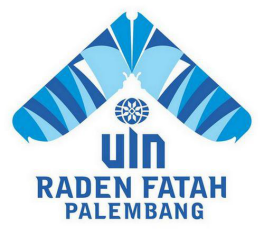 SKRIPSIDiajukan Untuk Melengkapi Salah Satu Syarat Guna Memperoleh Gelar Sarjana Strata Satu Sosial (S.Sos) Dalam Ilmu Dakwah Jurusan JurnalistikOLEH:Bayu Pratama AjiNIM : 1535300078FAKULTAS DAKWAH DAN KOMUNIKASI UNIVERSITAS ISLAM NEGERI RADEN FATAH PALEMBANG 2020NOTA PEMBIMBINGHal: Pengajuan Ujian MunaqosyahKepada Yth,Dekan Fakultas Dakwah dan KomunikasiUIN Raden Fatah Palembangdi-Palembang Assalamu’alaikum Wr. WbDengan Hormat,Setelah mengadakan bimbingan dengan sungguh-sungguh maka, kami berpendapat bahwa skripsi saudara Bayu Pratama Aji, Nim 1535300078 yang berjudul “Pengaruh Media Online UCNews Terhadap Perubahan Perilaku Masyarakat Dusun Tugu Agung Kecamatan Lempuing Kabupaten Ogan Komering Ilir (Studi Kasus Pada Warga RT 002)” telah dapat diajukan dalam ujian Munaqosyah di Fakultas Dakwah dan Komunikasi UIN Raden Fatah Palembang.Demikian, Terima Kasih.Wassalamu’alaikumm Wr. Wb        Palembang, 18  Februari 2020HALAMAN PENGESAHANNama			: Bayu Pratama AjiNIM			: 1535300078Fakultas/ Jurusan	: Dakwah dan Komunikasi / JurnalistikJudul Skripsi		: PENGARUH MEDIA ONLINE UCNEWS TERHADAP			  PERUBAHAN PERILAKU MASYARAKAT DUSUN			  TUGU AGUNG KECAMATAN OGAN KOMERING			  ILIR (STUDI KASUS PADA WARGA RT 002)	Telah dimunaqosyakan dalam Sidang Terbuka Fakultas Dakwah dan Komunikasi UIN Raden fatah Palembang.Hari/ Tanggal		:Tempat		:	Skripsi ini telah diterima sebagai salah satu syarat untuk memperoleh gelar Sarjana Program Strata 1 (S1) pada Jurusan Jurnalistik. Palembang,  April 2020    DEKAN   Dr. Kusnadi. M.A.   NIP 19710819 200003 1 002TIM PENGUJILEMBAR PERNYATAANYang bertanda tangan di bawah ini:NIM		: 1535300078Nama		: Bayu Pratama AjiJudul Skripsi	: PENGARUH MEDIA ONLINE UCNEWS TERHADAP		  PERUBAHAN PERILAKU MASYARAKAT DUSUN TUGU		  AGUNG KECAMATAN LEMPUING KABUPATEN OGAN		  KOMERING ILIR (STUDI KASUS PADA WARGA RT 002)	Menyatakan bahwa Skripsi ini adalah hasil karya saya sendiri dan bukan plagiat. Apabila ternyata ditemukan didalam skripsi saya terdapat unsur plagiat, maka saya siap untuk mendapatkan sanksi akademik yang terkait dengan hal tersebut.       Palembang,   Februari 2020Bayu Pratama AjiNIM. 1535300078		MOTTOBila kau tak mampu menjadi orang besar maka jadilah orang yang berpengaruh BesarPersembahan Skripsi ini penulis persembahkan untuk kedua orang tua ku yang selalu mensupport, memberikan yang terbaik, dan mendo’akan setiap langkah serta jalanku. Adikku Bintari putri ayu yang selalu menjaga dan menenangkan hati orang tua ku di kala aku berada di perantauan dan tentu nya sahabat-sahabat ku yang menemaniku berjuang dalam menyelesaikan skripsi.KATA PENGANTAR Alhamdulillah berkat rahmat dan hidayah Allah SWT yang telah melimpahkan kasih sayang-Nya kepada penulis sehingga dapat menyelesaikan skripsi ini yang berjudul: “Pengaruh Media Online UCNews Terhadap Perubahan Perilaku Masyarakat Dusun Tugu Agung Kecamatan Lempuing Kabupaten Ogan Komering Ilir (Studi Kasus Pada Warga RT 002)”.Dalam penulisan skripsi ini, penulis banyak mendapatkan bantuan dari berbagai pihak, sehingga penulisan skripsi ini dapat terselesaikan. Namun penulis menyadari bahwa skripsi ini jauh dari kata sempurna, masih banyak terdapat kesalahan dan kekurangan, penulis berusaha semaksimal mungkin dalam mengerjakan skripsi ini. Untuk itu dalam kesempatan ini penulis ingin menyampaikan ucapan terimakasih yang tak terhingga kepada:Bpk. Dr. Kusnadi, MA, Dekan Fakultas Dakwah dan Komunikasi UIN Raden Fatah Palembang beserta jajarannya yang telah memberikan izin penelitian untuk menyelesaikan skripsi ini.Ibu. Dr. Nuraida, M.Ag selaku Pembimbing I dan bapak Mohd Aji Isnaini, MA selaku Pembimbinng II yang telah banyak mambantu dan juga meluangkan waktu untuk menilai serta memberikan saran dan meberikan motivasi selama pembuatan skripsi ini.Ibu Sumaina Duku, M. Si. Sebagai Ketua Prodi Jurnalistik, yang telah memberikan arahan dan nasehat untuk memilih judul skripsi ini.Bapak/Ibu dosen dan staf pegawai Fakultas Dakwah dan Komunikasi UIN Raden Fatah Palembang yang telah banyak mendidik dan membantu kelancaran penyelesaian administrasi penelitian.Ibu dan Ayah tercinta yang telah membesarkan, mendidik, menasihati dan memberikan dorongan serta menyekolahkanku hingga mendapatkan gelar sarjana.Keluarga besar bapak Moyo martoyo dan Ibu Supina, Om eko, koles, Alm.septian tri cahyo nugroho paman sekaligus penasehat semasa kuliah ku , adit , agil , Om Andik , Tante Ana , Rizky, AzrilAnggota JUPELUKA Yudi, Mahmut, Efsi Indra tin, Indra sakas, Ade golang, Alex moyo, Dian hol. ELACE CREED Adit, Gio, ikrom, Isnan, Ezra, Chiko, Maruli, Sukri, Aes, Wawan, Afan, Doni, Remal, Azmi, Antok, Sandy .Sahabat ku Irawan dul, Dudut,Pao serta keluarga besar Jurnalistik B 2015.Pada akhirnya penulis berharap semoga Allah akan membalas jasa-jasa mereka dengan limpahan pahala yang berlipat ganda. Serta penulis memohon maaf apabila terdapat kesalahan kata-kata di dalam skripsi ini.      Palembang,     Februari 2020      Penulis, Bayu Pratama Aji            NIM : 1535300078DAFTAR ISINOTA PEMBIMBING	iiHALAMAN PENGESAHAN	iiiLEMBAR PERNYATAAN	ivMOTTO DAN PERSEMBAHAN	vKATA PENGANTAR	viDAFTAR ISI	viiiDAFTAR TABEL	xABSTRAK	xiBAB I PENDAHULUAN	1A. Latar Belakang Masalah	1B. Batasan Masalah	8C. Rumusan Masalah	9D. Tujuan Penelitian	9E. Kegunaan Penelitian	9F. Tinjauan Pustaka	10G. Kerangka Teori	12H. Hipotesis Penelitian	17I. Variabel Penelitian	18J. Metodologi Penelitian	21K. Sistematika Pembahasan	26\BAB II Landasan Teori	27A. Media Online	27B. UC News	36C. Perubahan Perilaku Masyarakat	41BAB III Deskripsi Wilayah Penelitian	45A. Gambaran Umum Tentang Dusun Tugu Agung Kecamatan Lempuing     Kabupaten Ogan Komering Ilir	45B. Struktur Organisasi Dusun Tugu Agung Kecamatan Lempuing Kabupaten     Ogan Komering Ilir	50   C. Visi dan Misi Dusun Tugu Agung Kecamatan Lempuing Kabupaten     Ogan Komering Ilir	51BAB IV Hasil Penelitian dan Pembahasan	53A. Deskripsi Data Penelitian	53B. Hasil Penelitian	54C. Hasil Angket Variabel Pengaruh Media Online UC News	59D. Hasil Angket Variabel Perubahan Perilaku Masyarakat	69BAB V Penutup	79A. Kesimpulan	79B. Saran	80DAFTAR PUSTAKALAMPIRANDAFTAR TABELTabel 1. Perbatasan Wilayah Kecamatan Lempuing	46Tabel 2. Jumlah Penduduk	47Tabel 3. Jumlah Penduduk Berdasarkan Kelompok Usia	48Tabel 3. Mata Pencaharian	49Tabel 4. Perhitungan untuk Mencari Konstanta a dan b	54Tabel 5. Perhitungan untuk Mencari Nilai Korelasi	56Tabel 6. Pengguna UC News	59\Tabel 7. Selalu update berita politik di UC News	60Tabel 8. Menggunakan UC News untuk mendapatkan informasi	61Tabel 9. Setiap hari membuka media online UC News	63Tabel 10. Membuka UC News ketika berkumpul	63Tabel 11. Antusias dengan berita di UC News	64Tabel 12. Lebih memilih UC News daripada media lain	65Tabel 13. Membuka UC News saat berbaring	66Tabel 14. Hobi mencari informasi di UC News	67Tabel 15. Membuka UC News saat beraktifitas	68Tabel 16. Membuka UC News saat bangun pagi	69Tabel 17. Memilih mengakses UC News daripada berkumpul bersama teman	70Tabel 18. Merasa bosan menggunakan UC News	71Tabel 19. Merasa ingin berhenti mengakses UC News	72Tabel 20. Memikirkan dampak penggunaan UC News	73Tabel 21. Merasa gelisah jika tidak mengakses UC News	74Tabel 22. Merasa kecanduan mengakses UC News	75Tabel 23. Membuka UC News sebelum tidur	76Tabel 24. Berbagi informasi dari UC News kepada kerabat	77Tabel 25. Tertarik dengan isi berita UC News	78ABSTRAKPenelitian ini berjudul Analisis Foto Jurnalistik Dalam Konten “Citizen Journalism” Pada Akun Instagram @PalembangTerkini. Rumusan masalah pada penelitian ini adalah untuk mencari makna pada foto jurnalistik tersebut dengan menggunakan teori semiotika Roland Barthes dengan mengkaji makna denotasi dan konotasi. Penelitian ini bersifat kualitatif deskriptif untuk mendeskripsikan makna dari foto jurnalistik tersebut. Sumber data dalam penelitian ini diperoleh melalui observasi pada foto jurnalistik dalam konten “Citizen Journalism” pada akun instagram @Palembangterkini dan dokumentasi. Hasil dari penelitian ini didapatkan makna keseluruhan foto secara denotasi adalah menjelaskan tentang hal-hal yang telah terjadi di kota Palembang. Kemudian secara konotasi, mayoritas pengambilan gambar dari foto-foto tersebut yaitu long shoot dan medium shoot untuk menampilkan bagaimana suasana di lokasi dari gambar yang diambil oleh masyarakat. Secara teknis, foto-foto dalam konten citizen journalism ini tidak menggunakan alat pencahayaan bantuan berupa flash, dan fotografer hanya menggunakan bantuan dari cahaya matahari serta sinar lampu jalan yang menyala pada malam hari.Kata Kunci : Foto Jurnalistik, Citizen Journalism, Semiotika, Instagram            Pembimbing I       Dr. Nuraida, M.Ag       NIP. 196707131995032001            Pembimbing II            Mohd Aji Isnaini, MA            NIP. 197004172003112001KETUA,                  SEKRETARIS,PENGUJI I,                  PENGUJI II,